IWA Lunch Order	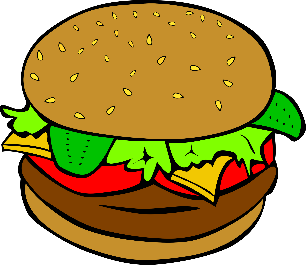 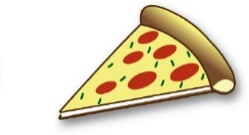 ItemCostName#AmountHot Lunch$5.00Large Salad$4.00Small Salad$2.50Hot Dog$2.50Pizza$3.00BBQ$3.00Chicken Sandwich$3.50HamburgerTues/Thurs$3.25CheeseburgerTues/Thurs$3.50Granola Bar$ .75Chocolate Milk$ 1.00Plain Milk$ 1.00Apple Juice$1.50Sunny D Orange Drink$1.50Nabs$ .75Sweet Soft Rolls$1.50Snack Items$ .75Small Water$ .10Large Water$ .15Soda$1.25Gatorade$2.00Candy Bar$1.50Total Order =